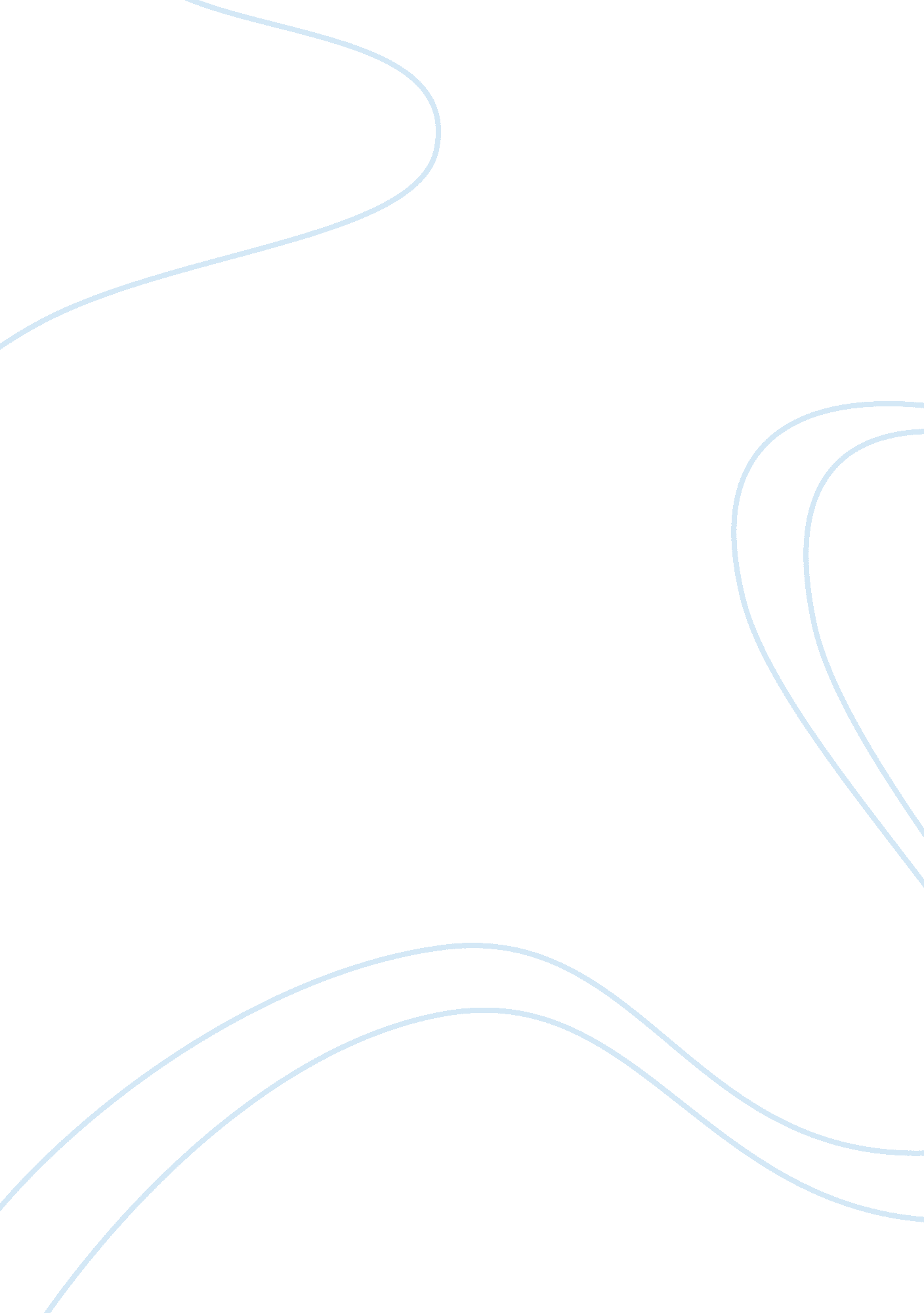 Anaphy assignment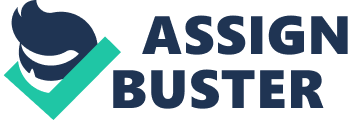 Assignment in Biology Anatomy is the branch of science that deals with the Investigation of the bodily structure of humans, animals, and other living organisms, especially as revealed by dissection and the separation of parts. 2. What does Physiology mean? Physiology Is the scientific discipline that deals with the processes or functions of living things. It focuses on how organisms carry out the chemical or physical functions that exist In a living system. 3. What does Homeostasis mean? Homeostasis is the tendency of an organism or a cell to regulate its internal conditions, usually by a system of feedback controls, so as to stabilize health and functioning, regardless of the outside changing conditions. 4. What are the characteristics of living things? Explain each. There are 6 essential characteristics of life: Organization – it refers to the specific interrelationships among the parts of an organism and how those parts interact to perform their specific functions. For example, if the heart did not do its function properly, it may affect the different systems that needs its function. Metabolism – it is the ability to use energy to perform/execute certain vital functions such as growth, movement and reproduction as well. In order to have energy, we need to eat at least 3 times a day. Responsiveness – it is the ability of an organism to sense changes in his/her environment and make adjustments that help maintain its life. Growth – it refers to the increase of size of all or part of the organism. Growing means we see a change in ourselves physically. Development – includes the changes an organism undergoes through time. Reproduction – it Is the formation of new cells or organisms. 